      Azərbaycan Respublikasının                                                 Permanent Mission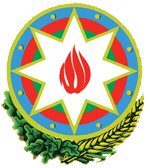            Cenevrədəki BMT Bölməsi                                          of the Republic of Azerbaijanvə digər beynəlxalq təşkilatlar yanında                                    to the UN Office and other               Daimi Nümayəndəliyi                                        International Organizations in Geneva       _______________________________________________________________________________  237 Route des Fayards, CH-1290 Versoix, Switzerland  Tel: +41 (22) 9011815   Fax: +41 (22) 9011844  E-mail: geneva@mission.mfa.gov.az  Web: www.geneva.mfa.gov.az		     Check against delivery38th session of the UPR Working GroupUPR of NamibiaStatementdelivered by Shahriyar Hajiyev, Third Secretary of the Permanent Mission of the Republic of Azerbaijan to the UN Office and other International Organizations in Geneva3 May 2021Madam President,Azerbaijan warmly welcomes the Delegation of Namibia and thanks the Delegation for the presentation of their national report.Welcoming the measures taken for the implementation of the recommendations from the previous cycle in the field of human rights, including poverty eradication measures, Azerbaijan recommends the following to Namibia:Continue cooperation with the treaty bodies and special procedures of the United Nations.Implement the legislative and policy measures adopted in the field of gender-based violence. Intensify its efforts to prevent and fight against trafficking in human beings.  Strengthen health care facilities and services for benefit of all, in particular the ones living in rural areas.   Azerbaijan wishes the Delegation of Namibia a very successful review.Thank you, Madame President, 